Jouez au jeu passepartout en groupes binationaux !Connectez-vous !https://www.mon-passepartout.eu/identifiant : mot de passe : Validez ! 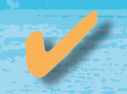 Le but du jeu est de répondre correctement à un maximum de questions voir de créer des questions. On peut répondre dans l’autre langue pour gagner davantage de points. Cliquez sur « commencer » au milieu !     Cliquez sur le dé en haut à droite pour le lancer !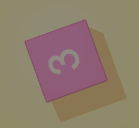 Lisez la question !Pour répondre aux questions, servez-vous des indices ! On obtient les indices en cliquant sur la loupe ! 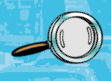 Validez vos réponses ! Pour quitter le jeu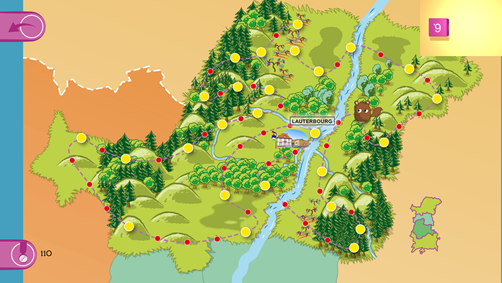 Pour lancer le déScore / pointsPour changer de lieu